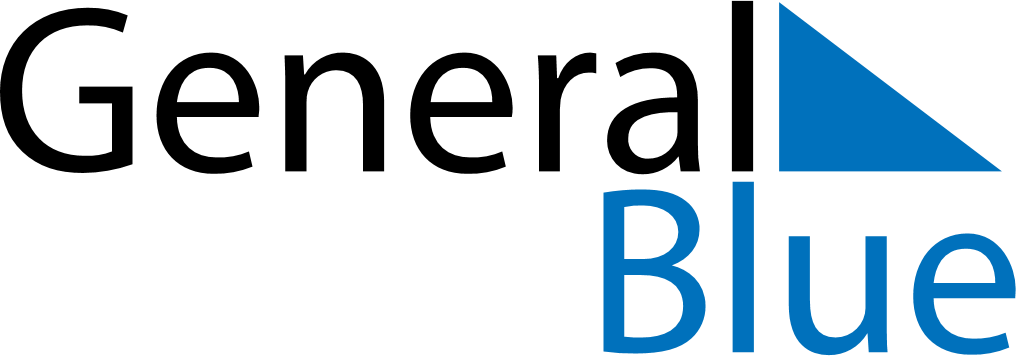 May 2022May 2022May 2022BelarusBelarusMondayTuesdayWednesdayThursdayFridaySaturdaySunday1Labour Day2345678Commemoration Day9101112131415Victory Day16171819202122232425262728293031